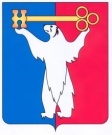 АДМИНИСТРАЦИЯ ГОРОДА НОРИЛЬСКАКРАСНОЯРСКОГО КРАЯРАСПОРЯЖЕНИЕ03.10.2018	г.Норильск	№ 5384Об изменении вида разрешенного использования земельного участка и объекта капитального строительства Рассмотрев заявление Управления имущества Администрации города Норильска (ИНН 2457058236, ОГРН 1052457011276, адрес (место нахождения): 663330, Красноярский край, город Норильск, проспект Ленинский, 23А), в соответствии с разделом 6 Части IV Правил землепользования и застройки на территории муниципального образования город Норильск, утвержденными решением Норильского городского Совета депутатов от 10.11.2009№ 22-533, 1.	Изменить вид разрешенного использования земельного участка с кадастровым номером 24:55:0603001:14 «под объект незавершенного строительства «Мебельная фабрика» на вид разрешенного использования «растениеводство», расположенного в зоне производственных объектов - ПП по адресу: Красноярский край, район города Норильска, 21 км автодороги Норильск-Алыкель, 53.2.  Изменить вид разрешенного использования объекта капитального строительства с кадастровым номером 24:55:0601002:160 «объект незавершенного строительства» на вид разрешенного использования «тепличный комплекс».3. Управлению по градостроительству и землепользованию Администрации города Норильска направить копию настоящего распоряжения в адрес Управления Федеральной службы государственной регистрации, кадастра и картографии по Красноярскому краю для внесения изменений в сведения о земельном участке в государственный кадастр недвижимости в течение 5 рабочих дней с даты его издания.4.  Опубликовать настоящее распоряжение в газете «Заполярная правда» и разместить его на официальном сайте муниципального образования город Норильск.5.  Контроль исполнения пункта 3 настоящего распоряжения возложить на заместителя Главы города Норильска по собственности и развитию предпринимательства.И.о. Главы города Норильска	                                                                       А.В. Малков